ÇAĞ ÜNİVERSİTESİ MESLEK YÜKSEKOKULU-UYGULAMALI İNGİLİZCE ÇEVİRMENLİK BÖLÜMÜÇAĞ ÜNİVERSİTESİ MESLEK YÜKSEKOKULU-UYGULAMALI İNGİLİZCE ÇEVİRMENLİK BÖLÜMÜÇAĞ ÜNİVERSİTESİ MESLEK YÜKSEKOKULU-UYGULAMALI İNGİLİZCE ÇEVİRMENLİK BÖLÜMÜÇAĞ ÜNİVERSİTESİ MESLEK YÜKSEKOKULU-UYGULAMALI İNGİLİZCE ÇEVİRMENLİK BÖLÜMÜÇAĞ ÜNİVERSİTESİ MESLEK YÜKSEKOKULU-UYGULAMALI İNGİLİZCE ÇEVİRMENLİK BÖLÜMÜÇAĞ ÜNİVERSİTESİ MESLEK YÜKSEKOKULU-UYGULAMALI İNGİLİZCE ÇEVİRMENLİK BÖLÜMÜÇAĞ ÜNİVERSİTESİ MESLEK YÜKSEKOKULU-UYGULAMALI İNGİLİZCE ÇEVİRMENLİK BÖLÜMÜÇAĞ ÜNİVERSİTESİ MESLEK YÜKSEKOKULU-UYGULAMALI İNGİLİZCE ÇEVİRMENLİK BÖLÜMÜÇAĞ ÜNİVERSİTESİ MESLEK YÜKSEKOKULU-UYGULAMALI İNGİLİZCE ÇEVİRMENLİK BÖLÜMÜÇAĞ ÜNİVERSİTESİ MESLEK YÜKSEKOKULU-UYGULAMALI İNGİLİZCE ÇEVİRMENLİK BÖLÜMÜÇAĞ ÜNİVERSİTESİ MESLEK YÜKSEKOKULU-UYGULAMALI İNGİLİZCE ÇEVİRMENLİK BÖLÜMÜÇAĞ ÜNİVERSİTESİ MESLEK YÜKSEKOKULU-UYGULAMALI İNGİLİZCE ÇEVİRMENLİK BÖLÜMÜÇAĞ ÜNİVERSİTESİ MESLEK YÜKSEKOKULU-UYGULAMALI İNGİLİZCE ÇEVİRMENLİK BÖLÜMÜÇAĞ ÜNİVERSİTESİ MESLEK YÜKSEKOKULU-UYGULAMALI İNGİLİZCE ÇEVİRMENLİK BÖLÜMÜÇAĞ ÜNİVERSİTESİ MESLEK YÜKSEKOKULU-UYGULAMALI İNGİLİZCE ÇEVİRMENLİK BÖLÜMÜÇAĞ ÜNİVERSİTESİ MESLEK YÜKSEKOKULU-UYGULAMALI İNGİLİZCE ÇEVİRMENLİK BÖLÜMÜÇAĞ ÜNİVERSİTESİ MESLEK YÜKSEKOKULU-UYGULAMALI İNGİLİZCE ÇEVİRMENLİK BÖLÜMÜÇAĞ ÜNİVERSİTESİ MESLEK YÜKSEKOKULU-UYGULAMALI İNGİLİZCE ÇEVİRMENLİK BÖLÜMÜÇAĞ ÜNİVERSİTESİ MESLEK YÜKSEKOKULU-UYGULAMALI İNGİLİZCE ÇEVİRMENLİK BÖLÜMÜÇAĞ ÜNİVERSİTESİ MESLEK YÜKSEKOKULU-UYGULAMALI İNGİLİZCE ÇEVİRMENLİK BÖLÜMÜÇAĞ ÜNİVERSİTESİ MESLEK YÜKSEKOKULU-UYGULAMALI İNGİLİZCE ÇEVİRMENLİK BÖLÜMÜÇAĞ ÜNİVERSİTESİ MESLEK YÜKSEKOKULU-UYGULAMALI İNGİLİZCE ÇEVİRMENLİK BÖLÜMÜÇAĞ ÜNİVERSİTESİ MESLEK YÜKSEKOKULU-UYGULAMALI İNGİLİZCE ÇEVİRMENLİK BÖLÜMÜÇAĞ ÜNİVERSİTESİ MESLEK YÜKSEKOKULU-UYGULAMALI İNGİLİZCE ÇEVİRMENLİK BÖLÜMÜÇAĞ ÜNİVERSİTESİ MESLEK YÜKSEKOKULU-UYGULAMALI İNGİLİZCE ÇEVİRMENLİK BÖLÜMÜÇAĞ ÜNİVERSİTESİ MESLEK YÜKSEKOKULU-UYGULAMALI İNGİLİZCE ÇEVİRMENLİK BÖLÜMÜÇAĞ ÜNİVERSİTESİ MESLEK YÜKSEKOKULU-UYGULAMALI İNGİLİZCE ÇEVİRMENLİK BÖLÜMÜÇAĞ ÜNİVERSİTESİ MESLEK YÜKSEKOKULU-UYGULAMALI İNGİLİZCE ÇEVİRMENLİK BÖLÜMÜKoduKoduKoduKoduDers AdıDers AdıDers AdıDers AdıDers AdıDers AdıDers AdıDers AdıDers AdıDers AdıDers AdıDers AdıDers AdıKrediKrediKrediKrediKrediKrediKrediAKTSAKTSAKTSAKTSAET 235AET 235AET 235AET 235Sosyal Bilimler Metin Çevirisi Sosyal Bilimler Metin Çevirisi Sosyal Bilimler Metin Çevirisi Sosyal Bilimler Metin Çevirisi Sosyal Bilimler Metin Çevirisi Sosyal Bilimler Metin Çevirisi Sosyal Bilimler Metin Çevirisi Sosyal Bilimler Metin Çevirisi Sosyal Bilimler Metin Çevirisi Sosyal Bilimler Metin Çevirisi Sosyal Bilimler Metin Çevirisi Sosyal Bilimler Metin Çevirisi Sosyal Bilimler Metin Çevirisi 3-0-33-0-33-0-33-0-33-0-33-0-33-0-38888Önkoşul DerslerÖnkoşul DerslerÖnkoşul DerslerÖnkoşul DerslerÖnkoşul DerslerÖnkoşul DerslerÖnkoşul DerslerÖnkoşul DerslerÖnkoşul DerslerYokYokYokYokYokYokYokYokYokYokYokYokYokYokYokYokYokYokYokDersin DiliDersin DiliDersin DiliDersin DiliDersin DiliDersin DiliDersin DiliDersin DiliDersin DiliTürkçe &İngilizceTürkçe &İngilizceTürkçe &İngilizceTürkçe &İngilizceDers İşleme Tarzı Ders İşleme Tarzı Ders İşleme Tarzı Ders İşleme Tarzı Ders İşleme Tarzı Ders İşleme Tarzı Ders İşleme Tarzı Yüz yüzeYüz yüzeYüz yüzeYüz yüzeYüz yüzeYüz yüzeYüz yüzeYüz yüzeDersin Türü/DüzeyiDersin Türü/DüzeyiDersin Türü/DüzeyiDersin Türü/DüzeyiDersin Türü/DüzeyiDersin Türü/DüzeyiDersin Türü/DüzeyiDersin Türü/DüzeyiDersin Türü/DüzeyiZorunlu /Birinci Yıl Güz DönemiZorunlu /Birinci Yıl Güz DönemiZorunlu /Birinci Yıl Güz DönemiZorunlu /Birinci Yıl Güz DönemiZorunlu /Birinci Yıl Güz DönemiZorunlu /Birinci Yıl Güz DönemiZorunlu /Birinci Yıl Güz DönemiZorunlu /Birinci Yıl Güz DönemiZorunlu /Birinci Yıl Güz DönemiZorunlu /Birinci Yıl Güz DönemiZorunlu /Birinci Yıl Güz DönemiZorunlu /Birinci Yıl Güz DönemiZorunlu /Birinci Yıl Güz DönemiZorunlu /Birinci Yıl Güz DönemiZorunlu /Birinci Yıl Güz DönemiZorunlu /Birinci Yıl Güz DönemiZorunlu /Birinci Yıl Güz DönemiZorunlu /Birinci Yıl Güz DönemiZorunlu /Birinci Yıl Güz DönemiÖğretim ÜyeleriÖğretim ÜyeleriÖğretim ÜyeleriÖğretim ÜyeleriÖğretim ÜyeleriUnvanı &Adı SoyadıUnvanı &Adı SoyadıUnvanı &Adı SoyadıUnvanı &Adı SoyadıUnvanı &Adı SoyadıUnvanı &Adı SoyadıUnvanı &Adı SoyadıDers SaatiDers SaatiDers SaatiDers SaatiDers SaatiDers SaatiGörüşme SaatleriGörüşme SaatleriGörüşme SaatleriGörüşme SaatleriGörüşme SaatleriGörüşme SaatleriİletişimİletişimİletişimİletişimDersin koordinatörüDersin koordinatörüDersin koordinatörüDersin koordinatörüDersin koordinatörüDersin koordinatörüÖğr.Gör. Hülya CeylanÖğr.Gör. Hülya CeylanÖğr.Gör. Hülya CeylanÖğr.Gör. Hülya CeylanÖğr.Gör. Hülya CeylanÖğr.Gör. Hülya Ceylanhceylan@cag.edu.trhceylan@cag.edu.trhceylan@cag.edu.trhceylan@cag.edu.trDiğer Öğretim ÜyeleriDiğer Öğretim ÜyeleriDiğer Öğretim ÜyeleriDiğer Öğretim ÜyeleriDiğer Öğretim ÜyeleriDiğer Öğretim ÜyeleriDiğer Öğretim ÜyeleriDersin Amacı Dersin Amacı Dersin Amacı Dersin Amacı Dersin Amacı Dersin Amacı Dersin Amacı Bu dersin temel amacı, sosyal bilimler metinlerinin dil özellikleri hakkında öğrencileri bilgilendirmek ve bu özellikleri kültürel farklılıklar, içerik, sözcük seçimi, metin işlevi, söz dizimsel kalıpları, bilgi yapıları gibi öğeler açısından çeviriyle ilişkilendirmektir.Bu dersin temel amacı, sosyal bilimler metinlerinin dil özellikleri hakkında öğrencileri bilgilendirmek ve bu özellikleri kültürel farklılıklar, içerik, sözcük seçimi, metin işlevi, söz dizimsel kalıpları, bilgi yapıları gibi öğeler açısından çeviriyle ilişkilendirmektir.Bu dersin temel amacı, sosyal bilimler metinlerinin dil özellikleri hakkında öğrencileri bilgilendirmek ve bu özellikleri kültürel farklılıklar, içerik, sözcük seçimi, metin işlevi, söz dizimsel kalıpları, bilgi yapıları gibi öğeler açısından çeviriyle ilişkilendirmektir.Bu dersin temel amacı, sosyal bilimler metinlerinin dil özellikleri hakkında öğrencileri bilgilendirmek ve bu özellikleri kültürel farklılıklar, içerik, sözcük seçimi, metin işlevi, söz dizimsel kalıpları, bilgi yapıları gibi öğeler açısından çeviriyle ilişkilendirmektir.Bu dersin temel amacı, sosyal bilimler metinlerinin dil özellikleri hakkında öğrencileri bilgilendirmek ve bu özellikleri kültürel farklılıklar, içerik, sözcük seçimi, metin işlevi, söz dizimsel kalıpları, bilgi yapıları gibi öğeler açısından çeviriyle ilişkilendirmektir.Bu dersin temel amacı, sosyal bilimler metinlerinin dil özellikleri hakkında öğrencileri bilgilendirmek ve bu özellikleri kültürel farklılıklar, içerik, sözcük seçimi, metin işlevi, söz dizimsel kalıpları, bilgi yapıları gibi öğeler açısından çeviriyle ilişkilendirmektir.Bu dersin temel amacı, sosyal bilimler metinlerinin dil özellikleri hakkında öğrencileri bilgilendirmek ve bu özellikleri kültürel farklılıklar, içerik, sözcük seçimi, metin işlevi, söz dizimsel kalıpları, bilgi yapıları gibi öğeler açısından çeviriyle ilişkilendirmektir.Bu dersin temel amacı, sosyal bilimler metinlerinin dil özellikleri hakkında öğrencileri bilgilendirmek ve bu özellikleri kültürel farklılıklar, içerik, sözcük seçimi, metin işlevi, söz dizimsel kalıpları, bilgi yapıları gibi öğeler açısından çeviriyle ilişkilendirmektir.Bu dersin temel amacı, sosyal bilimler metinlerinin dil özellikleri hakkında öğrencileri bilgilendirmek ve bu özellikleri kültürel farklılıklar, içerik, sözcük seçimi, metin işlevi, söz dizimsel kalıpları, bilgi yapıları gibi öğeler açısından çeviriyle ilişkilendirmektir.Bu dersin temel amacı, sosyal bilimler metinlerinin dil özellikleri hakkında öğrencileri bilgilendirmek ve bu özellikleri kültürel farklılıklar, içerik, sözcük seçimi, metin işlevi, söz dizimsel kalıpları, bilgi yapıları gibi öğeler açısından çeviriyle ilişkilendirmektir.Bu dersin temel amacı, sosyal bilimler metinlerinin dil özellikleri hakkında öğrencileri bilgilendirmek ve bu özellikleri kültürel farklılıklar, içerik, sözcük seçimi, metin işlevi, söz dizimsel kalıpları, bilgi yapıları gibi öğeler açısından çeviriyle ilişkilendirmektir.Bu dersin temel amacı, sosyal bilimler metinlerinin dil özellikleri hakkında öğrencileri bilgilendirmek ve bu özellikleri kültürel farklılıklar, içerik, sözcük seçimi, metin işlevi, söz dizimsel kalıpları, bilgi yapıları gibi öğeler açısından çeviriyle ilişkilendirmektir.Bu dersin temel amacı, sosyal bilimler metinlerinin dil özellikleri hakkında öğrencileri bilgilendirmek ve bu özellikleri kültürel farklılıklar, içerik, sözcük seçimi, metin işlevi, söz dizimsel kalıpları, bilgi yapıları gibi öğeler açısından çeviriyle ilişkilendirmektir.Bu dersin temel amacı, sosyal bilimler metinlerinin dil özellikleri hakkında öğrencileri bilgilendirmek ve bu özellikleri kültürel farklılıklar, içerik, sözcük seçimi, metin işlevi, söz dizimsel kalıpları, bilgi yapıları gibi öğeler açısından çeviriyle ilişkilendirmektir.Bu dersin temel amacı, sosyal bilimler metinlerinin dil özellikleri hakkında öğrencileri bilgilendirmek ve bu özellikleri kültürel farklılıklar, içerik, sözcük seçimi, metin işlevi, söz dizimsel kalıpları, bilgi yapıları gibi öğeler açısından çeviriyle ilişkilendirmektir.Bu dersin temel amacı, sosyal bilimler metinlerinin dil özellikleri hakkında öğrencileri bilgilendirmek ve bu özellikleri kültürel farklılıklar, içerik, sözcük seçimi, metin işlevi, söz dizimsel kalıpları, bilgi yapıları gibi öğeler açısından çeviriyle ilişkilendirmektir.Bu dersin temel amacı, sosyal bilimler metinlerinin dil özellikleri hakkında öğrencileri bilgilendirmek ve bu özellikleri kültürel farklılıklar, içerik, sözcük seçimi, metin işlevi, söz dizimsel kalıpları, bilgi yapıları gibi öğeler açısından çeviriyle ilişkilendirmektir.Bu dersin temel amacı, sosyal bilimler metinlerinin dil özellikleri hakkında öğrencileri bilgilendirmek ve bu özellikleri kültürel farklılıklar, içerik, sözcük seçimi, metin işlevi, söz dizimsel kalıpları, bilgi yapıları gibi öğeler açısından çeviriyle ilişkilendirmektir.Bu dersin temel amacı, sosyal bilimler metinlerinin dil özellikleri hakkında öğrencileri bilgilendirmek ve bu özellikleri kültürel farklılıklar, içerik, sözcük seçimi, metin işlevi, söz dizimsel kalıpları, bilgi yapıları gibi öğeler açısından çeviriyle ilişkilendirmektir.Bu dersin temel amacı, sosyal bilimler metinlerinin dil özellikleri hakkında öğrencileri bilgilendirmek ve bu özellikleri kültürel farklılıklar, içerik, sözcük seçimi, metin işlevi, söz dizimsel kalıpları, bilgi yapıları gibi öğeler açısından çeviriyle ilişkilendirmektir.Bu dersin temel amacı, sosyal bilimler metinlerinin dil özellikleri hakkında öğrencileri bilgilendirmek ve bu özellikleri kültürel farklılıklar, içerik, sözcük seçimi, metin işlevi, söz dizimsel kalıpları, bilgi yapıları gibi öğeler açısından çeviriyle ilişkilendirmektir.Ders Öğrenme ÇıktılarıDers Öğrenme ÇıktılarıDersi başarıyla tamamlayan bir öğrenci:Dersi başarıyla tamamlayan bir öğrenci:Dersi başarıyla tamamlayan bir öğrenci:Dersi başarıyla tamamlayan bir öğrenci:Dersi başarıyla tamamlayan bir öğrenci:Dersi başarıyla tamamlayan bir öğrenci:Dersi başarıyla tamamlayan bir öğrenci:Dersi başarıyla tamamlayan bir öğrenci:Dersi başarıyla tamamlayan bir öğrenci:Dersi başarıyla tamamlayan bir öğrenci:Dersi başarıyla tamamlayan bir öğrenci:Dersi başarıyla tamamlayan bir öğrenci:Dersi başarıyla tamamlayan bir öğrenci:Dersi başarıyla tamamlayan bir öğrenci:Dersi başarıyla tamamlayan bir öğrenci:Dersi başarıyla tamamlayan bir öğrenci:Dersi başarıyla tamamlayan bir öğrenci:Dersi başarıyla tamamlayan bir öğrenci:Dersi başarıyla tamamlayan bir öğrenci:Dersi başarıyla tamamlayan bir öğrenci:İlişkilerİlişkilerİlişkilerİlişkilerİlişkilerDers Öğrenme ÇıktılarıDers Öğrenme ÇıktılarıDersi başarıyla tamamlayan bir öğrenci:Dersi başarıyla tamamlayan bir öğrenci:Dersi başarıyla tamamlayan bir öğrenci:Dersi başarıyla tamamlayan bir öğrenci:Dersi başarıyla tamamlayan bir öğrenci:Dersi başarıyla tamamlayan bir öğrenci:Dersi başarıyla tamamlayan bir öğrenci:Dersi başarıyla tamamlayan bir öğrenci:Dersi başarıyla tamamlayan bir öğrenci:Dersi başarıyla tamamlayan bir öğrenci:Dersi başarıyla tamamlayan bir öğrenci:Dersi başarıyla tamamlayan bir öğrenci:Dersi başarıyla tamamlayan bir öğrenci:Dersi başarıyla tamamlayan bir öğrenci:Dersi başarıyla tamamlayan bir öğrenci:Dersi başarıyla tamamlayan bir öğrenci:Dersi başarıyla tamamlayan bir öğrenci:Dersi başarıyla tamamlayan bir öğrenci:Dersi başarıyla tamamlayan bir öğrenci:Dersi başarıyla tamamlayan bir öğrenci:Prog. ÇıktılarıProg. ÇıktılarıProg. ÇıktılarıNet KatkıNet KatkıDers Öğrenme ÇıktılarıDers Öğrenme Çıktıları1Kesit dil, biçem ve söylem açısından profesyonel metin analizini yapabilecektir.Kesit dil, biçem ve söylem açısından profesyonel metin analizini yapabilecektir.Kesit dil, biçem ve söylem açısından profesyonel metin analizini yapabilecektir.Kesit dil, biçem ve söylem açısından profesyonel metin analizini yapabilecektir.Kesit dil, biçem ve söylem açısından profesyonel metin analizini yapabilecektir.Kesit dil, biçem ve söylem açısından profesyonel metin analizini yapabilecektir.Kesit dil, biçem ve söylem açısından profesyonel metin analizini yapabilecektir.Kesit dil, biçem ve söylem açısından profesyonel metin analizini yapabilecektir.Kesit dil, biçem ve söylem açısından profesyonel metin analizini yapabilecektir.Kesit dil, biçem ve söylem açısından profesyonel metin analizini yapabilecektir.Kesit dil, biçem ve söylem açısından profesyonel metin analizini yapabilecektir.Kesit dil, biçem ve söylem açısından profesyonel metin analizini yapabilecektir.Kesit dil, biçem ve söylem açısından profesyonel metin analizini yapabilecektir.Kesit dil, biçem ve söylem açısından profesyonel metin analizini yapabilecektir.Kesit dil, biçem ve söylem açısından profesyonel metin analizini yapabilecektir.Kesit dil, biçem ve söylem açısından profesyonel metin analizini yapabilecektir.Kesit dil, biçem ve söylem açısından profesyonel metin analizini yapabilecektir.Kesit dil, biçem ve söylem açısından profesyonel metin analizini yapabilecektir.Kesit dil, biçem ve söylem açısından profesyonel metin analizini yapabilecektir.Kesit dil, biçem ve söylem açısından profesyonel metin analizini yapabilecektir.1,2,3,4,51,2,3,4,51,2,3,4,55,4,3,1,5,5,4,3,1,5,Ders Öğrenme ÇıktılarıDers Öğrenme Çıktıları2Kültürel farklılıklar, içerik, sözcük seçimi, metin işlevi, söz dizimsel kalıplar, bilgi yapıları gibi öğeleri temelinde çeviri yöntemi geliştirme becerisi edinebilecektir.Kültürel farklılıklar, içerik, sözcük seçimi, metin işlevi, söz dizimsel kalıplar, bilgi yapıları gibi öğeleri temelinde çeviri yöntemi geliştirme becerisi edinebilecektir.Kültürel farklılıklar, içerik, sözcük seçimi, metin işlevi, söz dizimsel kalıplar, bilgi yapıları gibi öğeleri temelinde çeviri yöntemi geliştirme becerisi edinebilecektir.Kültürel farklılıklar, içerik, sözcük seçimi, metin işlevi, söz dizimsel kalıplar, bilgi yapıları gibi öğeleri temelinde çeviri yöntemi geliştirme becerisi edinebilecektir.Kültürel farklılıklar, içerik, sözcük seçimi, metin işlevi, söz dizimsel kalıplar, bilgi yapıları gibi öğeleri temelinde çeviri yöntemi geliştirme becerisi edinebilecektir.Kültürel farklılıklar, içerik, sözcük seçimi, metin işlevi, söz dizimsel kalıplar, bilgi yapıları gibi öğeleri temelinde çeviri yöntemi geliştirme becerisi edinebilecektir.Kültürel farklılıklar, içerik, sözcük seçimi, metin işlevi, söz dizimsel kalıplar, bilgi yapıları gibi öğeleri temelinde çeviri yöntemi geliştirme becerisi edinebilecektir.Kültürel farklılıklar, içerik, sözcük seçimi, metin işlevi, söz dizimsel kalıplar, bilgi yapıları gibi öğeleri temelinde çeviri yöntemi geliştirme becerisi edinebilecektir.Kültürel farklılıklar, içerik, sözcük seçimi, metin işlevi, söz dizimsel kalıplar, bilgi yapıları gibi öğeleri temelinde çeviri yöntemi geliştirme becerisi edinebilecektir.Kültürel farklılıklar, içerik, sözcük seçimi, metin işlevi, söz dizimsel kalıplar, bilgi yapıları gibi öğeleri temelinde çeviri yöntemi geliştirme becerisi edinebilecektir.Kültürel farklılıklar, içerik, sözcük seçimi, metin işlevi, söz dizimsel kalıplar, bilgi yapıları gibi öğeleri temelinde çeviri yöntemi geliştirme becerisi edinebilecektir.Kültürel farklılıklar, içerik, sözcük seçimi, metin işlevi, söz dizimsel kalıplar, bilgi yapıları gibi öğeleri temelinde çeviri yöntemi geliştirme becerisi edinebilecektir.Kültürel farklılıklar, içerik, sözcük seçimi, metin işlevi, söz dizimsel kalıplar, bilgi yapıları gibi öğeleri temelinde çeviri yöntemi geliştirme becerisi edinebilecektir.Kültürel farklılıklar, içerik, sözcük seçimi, metin işlevi, söz dizimsel kalıplar, bilgi yapıları gibi öğeleri temelinde çeviri yöntemi geliştirme becerisi edinebilecektir.Kültürel farklılıklar, içerik, sözcük seçimi, metin işlevi, söz dizimsel kalıplar, bilgi yapıları gibi öğeleri temelinde çeviri yöntemi geliştirme becerisi edinebilecektir.Kültürel farklılıklar, içerik, sözcük seçimi, metin işlevi, söz dizimsel kalıplar, bilgi yapıları gibi öğeleri temelinde çeviri yöntemi geliştirme becerisi edinebilecektir.Kültürel farklılıklar, içerik, sözcük seçimi, metin işlevi, söz dizimsel kalıplar, bilgi yapıları gibi öğeleri temelinde çeviri yöntemi geliştirme becerisi edinebilecektir.Kültürel farklılıklar, içerik, sözcük seçimi, metin işlevi, söz dizimsel kalıplar, bilgi yapıları gibi öğeleri temelinde çeviri yöntemi geliştirme becerisi edinebilecektir.Kültürel farklılıklar, içerik, sözcük seçimi, metin işlevi, söz dizimsel kalıplar, bilgi yapıları gibi öğeleri temelinde çeviri yöntemi geliştirme becerisi edinebilecektir.Kültürel farklılıklar, içerik, sözcük seçimi, metin işlevi, söz dizimsel kalıplar, bilgi yapıları gibi öğeleri temelinde çeviri yöntemi geliştirme becerisi edinebilecektir.1,2,3,4,51,2,3,4,51,2,3,4,55,4,3,3,55,4,3,3,5Ders Öğrenme ÇıktılarıDers Öğrenme Çıktıları3Sosyal bilimler alanında terminoloji edinebilecektir.Sosyal bilimler alanında terminoloji edinebilecektir.Sosyal bilimler alanında terminoloji edinebilecektir.Sosyal bilimler alanında terminoloji edinebilecektir.Sosyal bilimler alanında terminoloji edinebilecektir.Sosyal bilimler alanında terminoloji edinebilecektir.Sosyal bilimler alanında terminoloji edinebilecektir.Sosyal bilimler alanında terminoloji edinebilecektir.Sosyal bilimler alanında terminoloji edinebilecektir.Sosyal bilimler alanında terminoloji edinebilecektir.Sosyal bilimler alanında terminoloji edinebilecektir.Sosyal bilimler alanında terminoloji edinebilecektir.Sosyal bilimler alanında terminoloji edinebilecektir.Sosyal bilimler alanında terminoloji edinebilecektir.Sosyal bilimler alanında terminoloji edinebilecektir.Sosyal bilimler alanında terminoloji edinebilecektir.Sosyal bilimler alanında terminoloji edinebilecektir.Sosyal bilimler alanında terminoloji edinebilecektir.Sosyal bilimler alanında terminoloji edinebilecektir.Sosyal bilimler alanında terminoloji edinebilecektir.2,3,2,3,2,3,5,55,54İngilizce ve Türkçede sosyal bilimler konusundaki çeşitli metinlerin çevirisinde özel terminolojiyi kullanabilecektir.İngilizce ve Türkçede sosyal bilimler konusundaki çeşitli metinlerin çevirisinde özel terminolojiyi kullanabilecektir.İngilizce ve Türkçede sosyal bilimler konusundaki çeşitli metinlerin çevirisinde özel terminolojiyi kullanabilecektir.İngilizce ve Türkçede sosyal bilimler konusundaki çeşitli metinlerin çevirisinde özel terminolojiyi kullanabilecektir.İngilizce ve Türkçede sosyal bilimler konusundaki çeşitli metinlerin çevirisinde özel terminolojiyi kullanabilecektir.İngilizce ve Türkçede sosyal bilimler konusundaki çeşitli metinlerin çevirisinde özel terminolojiyi kullanabilecektir.İngilizce ve Türkçede sosyal bilimler konusundaki çeşitli metinlerin çevirisinde özel terminolojiyi kullanabilecektir.İngilizce ve Türkçede sosyal bilimler konusundaki çeşitli metinlerin çevirisinde özel terminolojiyi kullanabilecektir.İngilizce ve Türkçede sosyal bilimler konusundaki çeşitli metinlerin çevirisinde özel terminolojiyi kullanabilecektir.İngilizce ve Türkçede sosyal bilimler konusundaki çeşitli metinlerin çevirisinde özel terminolojiyi kullanabilecektir.İngilizce ve Türkçede sosyal bilimler konusundaki çeşitli metinlerin çevirisinde özel terminolojiyi kullanabilecektir.İngilizce ve Türkçede sosyal bilimler konusundaki çeşitli metinlerin çevirisinde özel terminolojiyi kullanabilecektir.İngilizce ve Türkçede sosyal bilimler konusundaki çeşitli metinlerin çevirisinde özel terminolojiyi kullanabilecektir.İngilizce ve Türkçede sosyal bilimler konusundaki çeşitli metinlerin çevirisinde özel terminolojiyi kullanabilecektir.İngilizce ve Türkçede sosyal bilimler konusundaki çeşitli metinlerin çevirisinde özel terminolojiyi kullanabilecektir.İngilizce ve Türkçede sosyal bilimler konusundaki çeşitli metinlerin çevirisinde özel terminolojiyi kullanabilecektir.İngilizce ve Türkçede sosyal bilimler konusundaki çeşitli metinlerin çevirisinde özel terminolojiyi kullanabilecektir.İngilizce ve Türkçede sosyal bilimler konusundaki çeşitli metinlerin çevirisinde özel terminolojiyi kullanabilecektir.İngilizce ve Türkçede sosyal bilimler konusundaki çeşitli metinlerin çevirisinde özel terminolojiyi kullanabilecektir.İngilizce ve Türkçede sosyal bilimler konusundaki çeşitli metinlerin çevirisinde özel terminolojiyi kullanabilecektir.2,32,32,35,5,5,5,5Alandaki çeviri sorunlarına çözüm bulabilmek için araştırma teknikleri ve konu ile ilgili belgeler konusunda daha derin bir farkındalık kazanabilecektir.Alandaki çeviri sorunlarına çözüm bulabilmek için araştırma teknikleri ve konu ile ilgili belgeler konusunda daha derin bir farkındalık kazanabilecektir.Alandaki çeviri sorunlarına çözüm bulabilmek için araştırma teknikleri ve konu ile ilgili belgeler konusunda daha derin bir farkındalık kazanabilecektir.Alandaki çeviri sorunlarına çözüm bulabilmek için araştırma teknikleri ve konu ile ilgili belgeler konusunda daha derin bir farkındalık kazanabilecektir.Alandaki çeviri sorunlarına çözüm bulabilmek için araştırma teknikleri ve konu ile ilgili belgeler konusunda daha derin bir farkındalık kazanabilecektir.Alandaki çeviri sorunlarına çözüm bulabilmek için araştırma teknikleri ve konu ile ilgili belgeler konusunda daha derin bir farkındalık kazanabilecektir.Alandaki çeviri sorunlarına çözüm bulabilmek için araştırma teknikleri ve konu ile ilgili belgeler konusunda daha derin bir farkındalık kazanabilecektir.Alandaki çeviri sorunlarına çözüm bulabilmek için araştırma teknikleri ve konu ile ilgili belgeler konusunda daha derin bir farkındalık kazanabilecektir.Alandaki çeviri sorunlarına çözüm bulabilmek için araştırma teknikleri ve konu ile ilgili belgeler konusunda daha derin bir farkındalık kazanabilecektir.Alandaki çeviri sorunlarına çözüm bulabilmek için araştırma teknikleri ve konu ile ilgili belgeler konusunda daha derin bir farkındalık kazanabilecektir.Alandaki çeviri sorunlarına çözüm bulabilmek için araştırma teknikleri ve konu ile ilgili belgeler konusunda daha derin bir farkındalık kazanabilecektir.Alandaki çeviri sorunlarına çözüm bulabilmek için araştırma teknikleri ve konu ile ilgili belgeler konusunda daha derin bir farkındalık kazanabilecektir.Alandaki çeviri sorunlarına çözüm bulabilmek için araştırma teknikleri ve konu ile ilgili belgeler konusunda daha derin bir farkındalık kazanabilecektir.Alandaki çeviri sorunlarına çözüm bulabilmek için araştırma teknikleri ve konu ile ilgili belgeler konusunda daha derin bir farkındalık kazanabilecektir.Alandaki çeviri sorunlarına çözüm bulabilmek için araştırma teknikleri ve konu ile ilgili belgeler konusunda daha derin bir farkındalık kazanabilecektir.Alandaki çeviri sorunlarına çözüm bulabilmek için araştırma teknikleri ve konu ile ilgili belgeler konusunda daha derin bir farkındalık kazanabilecektir.Alandaki çeviri sorunlarına çözüm bulabilmek için araştırma teknikleri ve konu ile ilgili belgeler konusunda daha derin bir farkındalık kazanabilecektir.Alandaki çeviri sorunlarına çözüm bulabilmek için araştırma teknikleri ve konu ile ilgili belgeler konusunda daha derin bir farkındalık kazanabilecektir.Alandaki çeviri sorunlarına çözüm bulabilmek için araştırma teknikleri ve konu ile ilgili belgeler konusunda daha derin bir farkındalık kazanabilecektir.Alandaki çeviri sorunlarına çözüm bulabilmek için araştırma teknikleri ve konu ile ilgili belgeler konusunda daha derin bir farkındalık kazanabilecektir.7, 97, 97, 95,55,5Dersin İçeriği: Bu ders hem kuramsal hem uygulama temelli olarak gerçekleştirilmektedir. Derste, çevirmenin tercihlerini etkileyen çeşitli kuramsal konular ele alınacak ve ders sırasında çeşitli çeviri stratejileri ve belirli teknikleri üzerinde durulacaktır.Dersin İçeriği: Bu ders hem kuramsal hem uygulama temelli olarak gerçekleştirilmektedir. Derste, çevirmenin tercihlerini etkileyen çeşitli kuramsal konular ele alınacak ve ders sırasında çeşitli çeviri stratejileri ve belirli teknikleri üzerinde durulacaktır.Dersin İçeriği: Bu ders hem kuramsal hem uygulama temelli olarak gerçekleştirilmektedir. Derste, çevirmenin tercihlerini etkileyen çeşitli kuramsal konular ele alınacak ve ders sırasında çeşitli çeviri stratejileri ve belirli teknikleri üzerinde durulacaktır.Dersin İçeriği: Bu ders hem kuramsal hem uygulama temelli olarak gerçekleştirilmektedir. Derste, çevirmenin tercihlerini etkileyen çeşitli kuramsal konular ele alınacak ve ders sırasında çeşitli çeviri stratejileri ve belirli teknikleri üzerinde durulacaktır.Dersin İçeriği: Bu ders hem kuramsal hem uygulama temelli olarak gerçekleştirilmektedir. Derste, çevirmenin tercihlerini etkileyen çeşitli kuramsal konular ele alınacak ve ders sırasında çeşitli çeviri stratejileri ve belirli teknikleri üzerinde durulacaktır.Dersin İçeriği: Bu ders hem kuramsal hem uygulama temelli olarak gerçekleştirilmektedir. Derste, çevirmenin tercihlerini etkileyen çeşitli kuramsal konular ele alınacak ve ders sırasında çeşitli çeviri stratejileri ve belirli teknikleri üzerinde durulacaktır.Dersin İçeriği: Bu ders hem kuramsal hem uygulama temelli olarak gerçekleştirilmektedir. Derste, çevirmenin tercihlerini etkileyen çeşitli kuramsal konular ele alınacak ve ders sırasında çeşitli çeviri stratejileri ve belirli teknikleri üzerinde durulacaktır.Dersin İçeriği: Bu ders hem kuramsal hem uygulama temelli olarak gerçekleştirilmektedir. Derste, çevirmenin tercihlerini etkileyen çeşitli kuramsal konular ele alınacak ve ders sırasında çeşitli çeviri stratejileri ve belirli teknikleri üzerinde durulacaktır.Dersin İçeriği: Bu ders hem kuramsal hem uygulama temelli olarak gerçekleştirilmektedir. Derste, çevirmenin tercihlerini etkileyen çeşitli kuramsal konular ele alınacak ve ders sırasında çeşitli çeviri stratejileri ve belirli teknikleri üzerinde durulacaktır.Dersin İçeriği: Bu ders hem kuramsal hem uygulama temelli olarak gerçekleştirilmektedir. Derste, çevirmenin tercihlerini etkileyen çeşitli kuramsal konular ele alınacak ve ders sırasında çeşitli çeviri stratejileri ve belirli teknikleri üzerinde durulacaktır.Dersin İçeriği: Bu ders hem kuramsal hem uygulama temelli olarak gerçekleştirilmektedir. Derste, çevirmenin tercihlerini etkileyen çeşitli kuramsal konular ele alınacak ve ders sırasında çeşitli çeviri stratejileri ve belirli teknikleri üzerinde durulacaktır.Dersin İçeriği: Bu ders hem kuramsal hem uygulama temelli olarak gerçekleştirilmektedir. Derste, çevirmenin tercihlerini etkileyen çeşitli kuramsal konular ele alınacak ve ders sırasında çeşitli çeviri stratejileri ve belirli teknikleri üzerinde durulacaktır.Dersin İçeriği: Bu ders hem kuramsal hem uygulama temelli olarak gerçekleştirilmektedir. Derste, çevirmenin tercihlerini etkileyen çeşitli kuramsal konular ele alınacak ve ders sırasında çeşitli çeviri stratejileri ve belirli teknikleri üzerinde durulacaktır.Dersin İçeriği: Bu ders hem kuramsal hem uygulama temelli olarak gerçekleştirilmektedir. Derste, çevirmenin tercihlerini etkileyen çeşitli kuramsal konular ele alınacak ve ders sırasında çeşitli çeviri stratejileri ve belirli teknikleri üzerinde durulacaktır.Dersin İçeriği: Bu ders hem kuramsal hem uygulama temelli olarak gerçekleştirilmektedir. Derste, çevirmenin tercihlerini etkileyen çeşitli kuramsal konular ele alınacak ve ders sırasında çeşitli çeviri stratejileri ve belirli teknikleri üzerinde durulacaktır.Dersin İçeriği: Bu ders hem kuramsal hem uygulama temelli olarak gerçekleştirilmektedir. Derste, çevirmenin tercihlerini etkileyen çeşitli kuramsal konular ele alınacak ve ders sırasında çeşitli çeviri stratejileri ve belirli teknikleri üzerinde durulacaktır.Dersin İçeriği: Bu ders hem kuramsal hem uygulama temelli olarak gerçekleştirilmektedir. Derste, çevirmenin tercihlerini etkileyen çeşitli kuramsal konular ele alınacak ve ders sırasında çeşitli çeviri stratejileri ve belirli teknikleri üzerinde durulacaktır.Dersin İçeriği: Bu ders hem kuramsal hem uygulama temelli olarak gerçekleştirilmektedir. Derste, çevirmenin tercihlerini etkileyen çeşitli kuramsal konular ele alınacak ve ders sırasında çeşitli çeviri stratejileri ve belirli teknikleri üzerinde durulacaktır.Dersin İçeriği: Bu ders hem kuramsal hem uygulama temelli olarak gerçekleştirilmektedir. Derste, çevirmenin tercihlerini etkileyen çeşitli kuramsal konular ele alınacak ve ders sırasında çeşitli çeviri stratejileri ve belirli teknikleri üzerinde durulacaktır.Dersin İçeriği: Bu ders hem kuramsal hem uygulama temelli olarak gerçekleştirilmektedir. Derste, çevirmenin tercihlerini etkileyen çeşitli kuramsal konular ele alınacak ve ders sırasında çeşitli çeviri stratejileri ve belirli teknikleri üzerinde durulacaktır.Dersin İçeriği: Bu ders hem kuramsal hem uygulama temelli olarak gerçekleştirilmektedir. Derste, çevirmenin tercihlerini etkileyen çeşitli kuramsal konular ele alınacak ve ders sırasında çeşitli çeviri stratejileri ve belirli teknikleri üzerinde durulacaktır.Dersin İçeriği: Bu ders hem kuramsal hem uygulama temelli olarak gerçekleştirilmektedir. Derste, çevirmenin tercihlerini etkileyen çeşitli kuramsal konular ele alınacak ve ders sırasında çeşitli çeviri stratejileri ve belirli teknikleri üzerinde durulacaktır.Dersin İçeriği: Bu ders hem kuramsal hem uygulama temelli olarak gerçekleştirilmektedir. Derste, çevirmenin tercihlerini etkileyen çeşitli kuramsal konular ele alınacak ve ders sırasında çeşitli çeviri stratejileri ve belirli teknikleri üzerinde durulacaktır.Dersin İçeriği: Bu ders hem kuramsal hem uygulama temelli olarak gerçekleştirilmektedir. Derste, çevirmenin tercihlerini etkileyen çeşitli kuramsal konular ele alınacak ve ders sırasında çeşitli çeviri stratejileri ve belirli teknikleri üzerinde durulacaktır.Dersin İçeriği: Bu ders hem kuramsal hem uygulama temelli olarak gerçekleştirilmektedir. Derste, çevirmenin tercihlerini etkileyen çeşitli kuramsal konular ele alınacak ve ders sırasında çeşitli çeviri stratejileri ve belirli teknikleri üzerinde durulacaktır.Dersin İçeriği: Bu ders hem kuramsal hem uygulama temelli olarak gerçekleştirilmektedir. Derste, çevirmenin tercihlerini etkileyen çeşitli kuramsal konular ele alınacak ve ders sırasında çeşitli çeviri stratejileri ve belirli teknikleri üzerinde durulacaktır.Dersin İçeriği: Bu ders hem kuramsal hem uygulama temelli olarak gerçekleştirilmektedir. Derste, çevirmenin tercihlerini etkileyen çeşitli kuramsal konular ele alınacak ve ders sırasında çeşitli çeviri stratejileri ve belirli teknikleri üzerinde durulacaktır.Dersin İçeriği: Bu ders hem kuramsal hem uygulama temelli olarak gerçekleştirilmektedir. Derste, çevirmenin tercihlerini etkileyen çeşitli kuramsal konular ele alınacak ve ders sırasında çeşitli çeviri stratejileri ve belirli teknikleri üzerinde durulacaktır.Ders İçerikleri:( Haftalık Ders Planı)Ders İçerikleri:( Haftalık Ders Planı)Ders İçerikleri:( Haftalık Ders Planı)Ders İçerikleri:( Haftalık Ders Planı)Ders İçerikleri:( Haftalık Ders Planı)Ders İçerikleri:( Haftalık Ders Planı)Ders İçerikleri:( Haftalık Ders Planı)Ders İçerikleri:( Haftalık Ders Planı)Ders İçerikleri:( Haftalık Ders Planı)Ders İçerikleri:( Haftalık Ders Planı)Ders İçerikleri:( Haftalık Ders Planı)Ders İçerikleri:( Haftalık Ders Planı)Ders İçerikleri:( Haftalık Ders Planı)Ders İçerikleri:( Haftalık Ders Planı)Ders İçerikleri:( Haftalık Ders Planı)Ders İçerikleri:( Haftalık Ders Planı)Ders İçerikleri:( Haftalık Ders Planı)Ders İçerikleri:( Haftalık Ders Planı)Ders İçerikleri:( Haftalık Ders Planı)Ders İçerikleri:( Haftalık Ders Planı)Ders İçerikleri:( Haftalık Ders Planı)Ders İçerikleri:( Haftalık Ders Planı)Ders İçerikleri:( Haftalık Ders Planı)Ders İçerikleri:( Haftalık Ders Planı)Ders İçerikleri:( Haftalık Ders Planı)Ders İçerikleri:( Haftalık Ders Planı)Ders İçerikleri:( Haftalık Ders Planı)Ders İçerikleri:( Haftalık Ders Planı)HaftaKonu Konu Konu Konu Konu Konu Konu Konu Konu Konu Konu Konu Konu Konu HazırlıkHazırlıkHazırlıkHazırlıkHazırlıkHazırlık      Öğrenme AktiviteleriVe Öğretim Metotları      Öğrenme AktiviteleriVe Öğretim Metotları      Öğrenme AktiviteleriVe Öğretim Metotları      Öğrenme AktiviteleriVe Öğretim Metotları      Öğrenme AktiviteleriVe Öğretim Metotları      Öğrenme AktiviteleriVe Öğretim Metotları      Öğrenme AktiviteleriVe Öğretim Metotları1Çeviri nedir ve çeviri teknikleriÇeviri nedir ve çeviri teknikleriÇeviri nedir ve çeviri teknikleriÇeviri nedir ve çeviri teknikleriÇeviri nedir ve çeviri teknikleriÇeviri nedir ve çeviri teknikleriÇeviri nedir ve çeviri teknikleriÇeviri nedir ve çeviri teknikleriÇeviri nedir ve çeviri teknikleriÇeviri nedir ve çeviri teknikleriÇeviri nedir ve çeviri teknikleriÇeviri nedir ve çeviri teknikleriÇeviri nedir ve çeviri teknikleriÇeviri nedir ve çeviri teknikleriDers notlarıDers notlarıDers notlarıDers notları          Sunum-Soru cevap          Sunum-Soru cevap          Sunum-Soru cevap          Sunum-Soru cevap          Sunum-Soru cevap          Sunum-Soru cevap          Sunum-Soru cevap          Sunum-Soru cevap          Sunum-Soru cevap2Sosyal bilimler ne demektir ve bu alanda hangi disiplenler yer almaktadır?Sosyal bilimler ne demektir ve bu alanda hangi disiplenler yer almaktadır?Sosyal bilimler ne demektir ve bu alanda hangi disiplenler yer almaktadır?Sosyal bilimler ne demektir ve bu alanda hangi disiplenler yer almaktadır?Sosyal bilimler ne demektir ve bu alanda hangi disiplenler yer almaktadır?Sosyal bilimler ne demektir ve bu alanda hangi disiplenler yer almaktadır?Sosyal bilimler ne demektir ve bu alanda hangi disiplenler yer almaktadır?Sosyal bilimler ne demektir ve bu alanda hangi disiplenler yer almaktadır?Sosyal bilimler ne demektir ve bu alanda hangi disiplenler yer almaktadır?Sosyal bilimler ne demektir ve bu alanda hangi disiplenler yer almaktadır?Sosyal bilimler ne demektir ve bu alanda hangi disiplenler yer almaktadır?Sosyal bilimler ne demektir ve bu alanda hangi disiplenler yer almaktadır?Sosyal bilimler ne demektir ve bu alanda hangi disiplenler yer almaktadır?Sosyal bilimler ne demektir ve bu alanda hangi disiplenler yer almaktadır?Ders notlarıDers notlarıDers notlarıDers notları          Sunum-Soru cevap          Sunum-Soru cevap          Sunum-Soru cevap          Sunum-Soru cevap          Sunum-Soru cevap          Sunum-Soru cevap          Sunum-Soru cevap          Sunum-Soru cevap          Sunum-Soru cevap3Cümle çözümleme ve çeviriCümle çözümleme ve çeviriCümle çözümleme ve çeviriCümle çözümleme ve çeviriCümle çözümleme ve çeviriCümle çözümleme ve çeviriCümle çözümleme ve çeviriCümle çözümleme ve çeviriCümle çözümleme ve çeviriCümle çözümleme ve çeviriCümle çözümleme ve çeviriCümle çözümleme ve çeviriCümle çözümleme ve çeviriCümle çözümleme ve çeviriDers notlarıDers notlarıDers notlarıDers notlarıAnlatım-Soru cevap-ÇeviriAnlatım-Soru cevap-ÇeviriAnlatım-Soru cevap-ÇeviriAnlatım-Soru cevap-ÇeviriAnlatım-Soru cevap-ÇeviriAnlatım-Soru cevap-ÇeviriAnlatım-Soru cevap-ÇeviriAnlatım-Soru cevap-ÇeviriAnlatım-Soru cevap-Çeviri4Cümle çözümleme ve çeviriCümle çözümleme ve çeviriCümle çözümleme ve çeviriCümle çözümleme ve çeviriCümle çözümleme ve çeviriCümle çözümleme ve çeviriCümle çözümleme ve çeviriCümle çözümleme ve çeviriCümle çözümleme ve çeviriCümle çözümleme ve çeviriCümle çözümleme ve çeviriCümle çözümleme ve çeviriCümle çözümleme ve çeviriCümle çözümleme ve çeviriDers notlarıDers notlarıDers notlarıDers notlarıAnlatım-Soru cevap-ÇeviriAnlatım-Soru cevap-ÇeviriAnlatım-Soru cevap-ÇeviriAnlatım-Soru cevap-ÇeviriAnlatım-Soru cevap-ÇeviriAnlatım-Soru cevap-ÇeviriAnlatım-Soru cevap-ÇeviriAnlatım-Soru cevap-ÇeviriAnlatım-Soru cevap-Çeviri5Cümle çözümleme ve çeviriCümle çözümleme ve çeviriCümle çözümleme ve çeviriCümle çözümleme ve çeviriCümle çözümleme ve çeviriCümle çözümleme ve çeviriCümle çözümleme ve çeviriCümle çözümleme ve çeviriCümle çözümleme ve çeviriCümle çözümleme ve çeviriCümle çözümleme ve çeviriCümle çözümleme ve çeviriCümle çözümleme ve çeviriCümle çözümleme ve çeviriDers notlarıDers notlarıDers notlarıDers notlarıAnlatım-Soru cevap-ÇeviriAnlatım-Soru cevap-ÇeviriAnlatım-Soru cevap-ÇeviriAnlatım-Soru cevap-ÇeviriAnlatım-Soru cevap-ÇeviriAnlatım-Soru cevap-ÇeviriAnlatım-Soru cevap-ÇeviriAnlatım-Soru cevap-ÇeviriAnlatım-Soru cevap-Çeviri6Preservation of FoodPreservation of FoodPreservation of FoodPreservation of FoodPreservation of FoodPreservation of FoodPreservation of FoodPreservation of FoodPreservation of FoodPreservation of FoodPreservation of FoodPreservation of FoodPreservation of FoodPreservation of FoodDers notlarıDers notlarıDers notlarıDers notlarıAnlatım-Soru cevap-ÇeviriAnlatım-Soru cevap-ÇeviriAnlatım-Soru cevap-ÇeviriAnlatım-Soru cevap-ÇeviriAnlatım-Soru cevap-ÇeviriAnlatım-Soru cevap-ÇeviriAnlatım-Soru cevap-ÇeviriAnlatım-Soru cevap-ÇeviriAnlatım-Soru cevap-Çeviri7Gender Inequality(Turkish)Gender Inequality(Turkish)Gender Inequality(Turkish)Gender Inequality(Turkish)Gender Inequality(Turkish)Gender Inequality(Turkish)Gender Inequality(Turkish)Gender Inequality(Turkish)Gender Inequality(Turkish)Gender Inequality(Turkish)Gender Inequality(Turkish)Gender Inequality(Turkish)Gender Inequality(Turkish)Gender Inequality(Turkish)Ders notlarıDers notlarıDers notlarıDers notlarıAnlatım-Soru cevap-ÇeviriAnlatım-Soru cevap-ÇeviriAnlatım-Soru cevap-ÇeviriAnlatım-Soru cevap-ÇeviriAnlatım-Soru cevap-ÇeviriAnlatım-Soru cevap-ÇeviriAnlatım-Soru cevap-ÇeviriAnlatım-Soru cevap-ÇeviriAnlatım-Soru cevap-Çeviri8Adolecent-FamilyConflict(English intoTurkish)Adolecent-FamilyConflict(English intoTurkish)Adolecent-FamilyConflict(English intoTurkish)Adolecent-FamilyConflict(English intoTurkish)Adolecent-FamilyConflict(English intoTurkish)Adolecent-FamilyConflict(English intoTurkish)Adolecent-FamilyConflict(English intoTurkish)Adolecent-FamilyConflict(English intoTurkish)Adolecent-FamilyConflict(English intoTurkish)Adolecent-FamilyConflict(English intoTurkish)Adolecent-FamilyConflict(English intoTurkish)Adolecent-FamilyConflict(English intoTurkish)Adolecent-FamilyConflict(English intoTurkish)Adolecent-FamilyConflict(English intoTurkish)Ders notlarıDers notlarıDers notlarıDers notlarıAnlatım-Soru cevap-ÇeviriAnlatım-Soru cevap-ÇeviriAnlatım-Soru cevap-ÇeviriAnlatım-Soru cevap-ÇeviriAnlatım-Soru cevap-ÇeviriAnlatım-Soru cevap-ÇeviriAnlatım-Soru cevap-ÇeviriAnlatım-Soru cevap-ÇeviriAnlatım-Soru cevap-Çeviri9Environmental impact of Online ShoppingEnvironmental impact of Online ShoppingEnvironmental impact of Online ShoppingEnvironmental impact of Online ShoppingEnvironmental impact of Online ShoppingEnvironmental impact of Online ShoppingEnvironmental impact of Online ShoppingEnvironmental impact of Online ShoppingEnvironmental impact of Online ShoppingEnvironmental impact of Online ShoppingEnvironmental impact of Online ShoppingEnvironmental impact of Online ShoppingEnvironmental impact of Online ShoppingEnvironmental impact of Online ShoppingAnlatım-Soru cevap-ÇeviriAnlatım-Soru cevap-ÇeviriAnlatım-Soru cevap-ÇeviriAnlatım-Soru cevap-ÇeviriAnlatım-Soru cevap-ÇeviriAnlatım-Soru cevap-ÇeviriAnlatım-Soru cevap-ÇeviriAnlatım-Soru cevap-ÇeviriAnlatım-Soru cevap-Çeviri10İstanbul Convention (English into Turkish)İstanbul Convention (English into Turkish)İstanbul Convention (English into Turkish)İstanbul Convention (English into Turkish)İstanbul Convention (English into Turkish)İstanbul Convention (English into Turkish)İstanbul Convention (English into Turkish)İstanbul Convention (English into Turkish)İstanbul Convention (English into Turkish)İstanbul Convention (English into Turkish)İstanbul Convention (English into Turkish)İstanbul Convention (English into Turkish)İstanbul Convention (English into Turkish)İstanbul Convention (English into Turkish)Ders notlarıDers notlarıDers notlarıDers notlarıAnlatım-Soru cevap-ÇeviriAnlatım-Soru cevap-ÇeviriAnlatım-Soru cevap-ÇeviriAnlatım-Soru cevap-ÇeviriAnlatım-Soru cevap-ÇeviriAnlatım-Soru cevap-ÇeviriAnlatım-Soru cevap-ÇeviriAnlatım-Soru cevap-ÇeviriAnlatım-Soru cevap-Çeviri11Social media AddictionSocial media AddictionSocial media AddictionSocial media AddictionSocial media AddictionSocial media AddictionSocial media AddictionSocial media AddictionSocial media AddictionSocial media AddictionSocial media AddictionSocial media AddictionSocial media AddictionSocial media AddictionDers notlarıDers notlarıDers notlarıDers notlarıAnlatım-Soru cevap-ÇeviriAnlatım-Soru cevap-ÇeviriAnlatım-Soru cevap-ÇeviriAnlatım-Soru cevap-ÇeviriAnlatım-Soru cevap-ÇeviriAnlatım-Soru cevap-ÇeviriAnlatım-Soru cevap-ÇeviriAnlatım-Soru cevap-ÇeviriAnlatım-Soru cevap-Çeviri12Bermuda Triangle (İngilizceden Türkçeye)Bermuda Triangle (İngilizceden Türkçeye)Bermuda Triangle (İngilizceden Türkçeye)Bermuda Triangle (İngilizceden Türkçeye)Bermuda Triangle (İngilizceden Türkçeye)Bermuda Triangle (İngilizceden Türkçeye)Bermuda Triangle (İngilizceden Türkçeye)Bermuda Triangle (İngilizceden Türkçeye)Bermuda Triangle (İngilizceden Türkçeye)Bermuda Triangle (İngilizceden Türkçeye)Bermuda Triangle (İngilizceden Türkçeye)Bermuda Triangle (İngilizceden Türkçeye)Bermuda Triangle (İngilizceden Türkçeye)Bermuda Triangle (İngilizceden Türkçeye)Ders notlarıDers notlarıDers notlarıDers notlarıAnlatım-Soru cevap-ÇeviriAnlatım-Soru cevap-ÇeviriAnlatım-Soru cevap-ÇeviriAnlatım-Soru cevap-ÇeviriAnlatım-Soru cevap-ÇeviriAnlatım-Soru cevap-ÇeviriAnlatım-Soru cevap-ÇeviriAnlatım-Soru cevap-ÇeviriAnlatım-Soru cevap-Çeviri13What happens to your returnsWhat happens to your returnsWhat happens to your returnsWhat happens to your returnsWhat happens to your returnsWhat happens to your returnsWhat happens to your returnsWhat happens to your returnsWhat happens to your returnsWhat happens to your returnsWhat happens to your returnsWhat happens to your returnsWhat happens to your returnsWhat happens to your returnsDers notlarıDers notlarıDers notlarıDers notlarıDers notlarıDers notlarıDers notlarıAnlatım-Soru cevap-ÇeviriAnlatım-Soru cevap-ÇeviriAnlatım-Soru cevap-ÇeviriAnlatım-Soru cevap-ÇeviriAnlatım-Soru cevap-ÇeviriAnlatım-Soru cevap-Çeviri14Cotard Syndrome (İngilizceden Türkçeye)Cotard Syndrome (İngilizceden Türkçeye)Cotard Syndrome (İngilizceden Türkçeye)Cotard Syndrome (İngilizceden Türkçeye)Cotard Syndrome (İngilizceden Türkçeye)Cotard Syndrome (İngilizceden Türkçeye)Cotard Syndrome (İngilizceden Türkçeye)Cotard Syndrome (İngilizceden Türkçeye)Cotard Syndrome (İngilizceden Türkçeye)Cotard Syndrome (İngilizceden Türkçeye)Cotard Syndrome (İngilizceden Türkçeye)Cotard Syndrome (İngilizceden Türkçeye)Cotard Syndrome (İngilizceden Türkçeye)Cotard Syndrome (İngilizceden Türkçeye)Ders NotlarıDers NotlarıDers NotlarıDers NotlarıDers NotlarıDers NotlarıDers NotlarıAnlatım-Soru cevap-ÇeviriAnlatım-Soru cevap-ÇeviriAnlatım-Soru cevap-ÇeviriAnlatım-Soru cevap-ÇeviriAnlatım-Soru cevap-ÇeviriAnlatım-Soru cevap-ÇeviriKAYNAKLARKAYNAKLARKAYNAKLARKAYNAKLARKAYNAKLARKAYNAKLARKAYNAKLARKAYNAKLARKAYNAKLARKAYNAKLARKAYNAKLARKAYNAKLARKAYNAKLARKAYNAKLARKAYNAKLARKAYNAKLARKAYNAKLARKAYNAKLARKAYNAKLARKAYNAKLARKAYNAKLARKAYNAKLARKAYNAKLARKAYNAKLARKAYNAKLARKAYNAKLARKAYNAKLARKAYNAKLARWEB AdresleriWEB AdresleriWEB AdresleriWEB AdresleriWEB AdresleriWEB AdresleriWEB AdresleriWEB AdresleriWEB AdresleriWEB AdresleriWEB AdresleriWEB AdresleriWEB AdresleriWEB AdresleriWEB AdresleriWEB AdresleriWEB AdresleriWEB AdresleriWEB AdresleriWEB AdresleriWEB AdresleriWEB AdresleriWEB AdresleriWEB AdresleriWEB AdresleriWEB AdresleriWEB AdresleriDers Notları Öğretm elemanı tarafından düzenlenen ders notlarıÇeviri sürecinde rubrik kullanımı Berrin Aksoy (1998) Sosyal Bilimler Metinleri Çevirisi Hacettepe Üniversitesi Edebiyat Fakültesi Dergisi,Ders Notları Öğretm elemanı tarafından düzenlenen ders notlarıÇeviri sürecinde rubrik kullanımı Berrin Aksoy (1998) Sosyal Bilimler Metinleri Çevirisi Hacettepe Üniversitesi Edebiyat Fakültesi Dergisi,Ders Notları Öğretm elemanı tarafından düzenlenen ders notlarıÇeviri sürecinde rubrik kullanımı Berrin Aksoy (1998) Sosyal Bilimler Metinleri Çevirisi Hacettepe Üniversitesi Edebiyat Fakültesi Dergisi,Ders Notları Öğretm elemanı tarafından düzenlenen ders notlarıÇeviri sürecinde rubrik kullanımı Berrin Aksoy (1998) Sosyal Bilimler Metinleri Çevirisi Hacettepe Üniversitesi Edebiyat Fakültesi Dergisi,Ders Notları Öğretm elemanı tarafından düzenlenen ders notlarıÇeviri sürecinde rubrik kullanımı Berrin Aksoy (1998) Sosyal Bilimler Metinleri Çevirisi Hacettepe Üniversitesi Edebiyat Fakültesi Dergisi,Ders Notları Öğretm elemanı tarafından düzenlenen ders notlarıÇeviri sürecinde rubrik kullanımı Berrin Aksoy (1998) Sosyal Bilimler Metinleri Çevirisi Hacettepe Üniversitesi Edebiyat Fakültesi Dergisi,Ders Notları Öğretm elemanı tarafından düzenlenen ders notlarıÇeviri sürecinde rubrik kullanımı Berrin Aksoy (1998) Sosyal Bilimler Metinleri Çevirisi Hacettepe Üniversitesi Edebiyat Fakültesi Dergisi,Ders Notları Öğretm elemanı tarafından düzenlenen ders notlarıÇeviri sürecinde rubrik kullanımı Berrin Aksoy (1998) Sosyal Bilimler Metinleri Çevirisi Hacettepe Üniversitesi Edebiyat Fakültesi Dergisi,Ders Notları Öğretm elemanı tarafından düzenlenen ders notlarıÇeviri sürecinde rubrik kullanımı Berrin Aksoy (1998) Sosyal Bilimler Metinleri Çevirisi Hacettepe Üniversitesi Edebiyat Fakültesi Dergisi,Ders Notları Öğretm elemanı tarafından düzenlenen ders notlarıÇeviri sürecinde rubrik kullanımı Berrin Aksoy (1998) Sosyal Bilimler Metinleri Çevirisi Hacettepe Üniversitesi Edebiyat Fakültesi Dergisi,Ders Notları Öğretm elemanı tarafından düzenlenen ders notlarıÇeviri sürecinde rubrik kullanımı Berrin Aksoy (1998) Sosyal Bilimler Metinleri Çevirisi Hacettepe Üniversitesi Edebiyat Fakültesi Dergisi,Ders Notları Öğretm elemanı tarafından düzenlenen ders notlarıÇeviri sürecinde rubrik kullanımı Berrin Aksoy (1998) Sosyal Bilimler Metinleri Çevirisi Hacettepe Üniversitesi Edebiyat Fakültesi Dergisi,Ders Notları Öğretm elemanı tarafından düzenlenen ders notlarıÇeviri sürecinde rubrik kullanımı Berrin Aksoy (1998) Sosyal Bilimler Metinleri Çevirisi Hacettepe Üniversitesi Edebiyat Fakültesi Dergisi,Ders Notları Öğretm elemanı tarafından düzenlenen ders notlarıÇeviri sürecinde rubrik kullanımı Berrin Aksoy (1998) Sosyal Bilimler Metinleri Çevirisi Hacettepe Üniversitesi Edebiyat Fakültesi Dergisi,Ders Notları Öğretm elemanı tarafından düzenlenen ders notlarıÇeviri sürecinde rubrik kullanımı Berrin Aksoy (1998) Sosyal Bilimler Metinleri Çevirisi Hacettepe Üniversitesi Edebiyat Fakültesi Dergisi,Ders Notları Öğretm elemanı tarafından düzenlenen ders notlarıÇeviri sürecinde rubrik kullanımı Berrin Aksoy (1998) Sosyal Bilimler Metinleri Çevirisi Hacettepe Üniversitesi Edebiyat Fakültesi Dergisi,Ders Notları Öğretm elemanı tarafından düzenlenen ders notlarıÇeviri sürecinde rubrik kullanımı Berrin Aksoy (1998) Sosyal Bilimler Metinleri Çevirisi Hacettepe Üniversitesi Edebiyat Fakültesi Dergisi,Ders Notları Öğretm elemanı tarafından düzenlenen ders notlarıÇeviri sürecinde rubrik kullanımı Berrin Aksoy (1998) Sosyal Bilimler Metinleri Çevirisi Hacettepe Üniversitesi Edebiyat Fakültesi Dergisi,Ders Notları Öğretm elemanı tarafından düzenlenen ders notlarıÇeviri sürecinde rubrik kullanımı Berrin Aksoy (1998) Sosyal Bilimler Metinleri Çevirisi Hacettepe Üniversitesi Edebiyat Fakültesi Dergisi,Ders Notları Öğretm elemanı tarafından düzenlenen ders notlarıÇeviri sürecinde rubrik kullanımı Berrin Aksoy (1998) Sosyal Bilimler Metinleri Çevirisi Hacettepe Üniversitesi Edebiyat Fakültesi Dergisi,Ders Notları Öğretm elemanı tarafından düzenlenen ders notlarıÇeviri sürecinde rubrik kullanımı Berrin Aksoy (1998) Sosyal Bilimler Metinleri Çevirisi Hacettepe Üniversitesi Edebiyat Fakültesi Dergisi,Ders Notları Öğretm elemanı tarafından düzenlenen ders notlarıÇeviri sürecinde rubrik kullanımı Berrin Aksoy (1998) Sosyal Bilimler Metinleri Çevirisi Hacettepe Üniversitesi Edebiyat Fakültesi Dergisi,Ders Notları Öğretm elemanı tarafından düzenlenen ders notlarıÇeviri sürecinde rubrik kullanımı Berrin Aksoy (1998) Sosyal Bilimler Metinleri Çevirisi Hacettepe Üniversitesi Edebiyat Fakültesi Dergisi,Ders Notları Öğretm elemanı tarafından düzenlenen ders notlarıÇeviri sürecinde rubrik kullanımı Berrin Aksoy (1998) Sosyal Bilimler Metinleri Çevirisi Hacettepe Üniversitesi Edebiyat Fakültesi Dergisi,Ders Notları Öğretm elemanı tarafından düzenlenen ders notlarıÇeviri sürecinde rubrik kullanımı Berrin Aksoy (1998) Sosyal Bilimler Metinleri Çevirisi Hacettepe Üniversitesi Edebiyat Fakültesi Dergisi,Ders Notları Öğretm elemanı tarafından düzenlenen ders notlarıÇeviri sürecinde rubrik kullanımı Berrin Aksoy (1998) Sosyal Bilimler Metinleri Çevirisi Hacettepe Üniversitesi Edebiyat Fakültesi Dergisi,Ders Notları Öğretm elemanı tarafından düzenlenen ders notlarıÇeviri sürecinde rubrik kullanımı Berrin Aksoy (1998) Sosyal Bilimler Metinleri Çevirisi Hacettepe Üniversitesi Edebiyat Fakültesi Dergisi,Önerilen Kaynaklar Önerilen Kaynaklar Önerilen Kaynaklar Önerilen Kaynaklar Önerilen Kaynaklar Önerilen Kaynaklar Önerilen Kaynaklar Önerilen Kaynaklar Önerilen Kaynaklar Önerilen Kaynaklar Önerilen Kaynaklar Önerilen Kaynaklar Önerilen Kaynaklar Önerilen Kaynaklar Önerilen Kaynaklar Önerilen Kaynaklar Önerilen Kaynaklar Önerilen Kaynaklar Önerilen Kaynaklar Önerilen Kaynaklar Önerilen Kaynaklar Önerilen Kaynaklar Önerilen Kaynaklar Önerilen Kaynaklar Önerilen Kaynaklar Önerilen Kaynaklar Önerilen Kaynaklar Materyal PaylaşımıMateryal PaylaşımıMateryal PaylaşımıMateryal PaylaşımıMateryal PaylaşımıMateryal PaylaşımıMateryal PaylaşımıMateryal PaylaşımıMateryal PaylaşımıMateryal PaylaşımıMateryal PaylaşımıMateryal PaylaşımıMateryal PaylaşımıMateryal PaylaşımıMateryal PaylaşımıMateryal PaylaşımıMateryal PaylaşımıMateryal PaylaşımıMateryal PaylaşımıMateryal PaylaşımıMateryal PaylaşımıMateryal PaylaşımıMateryal PaylaşımıMateryal PaylaşımıMateryal PaylaşımıMateryal PaylaşımıMateryal PaylaşımıÖLÇME ve DEĞERLENDİRMEÖLÇME ve DEĞERLENDİRMEÖLÇME ve DEĞERLENDİRMEÖLÇME ve DEĞERLENDİRMEÖLÇME ve DEĞERLENDİRMEÖLÇME ve DEĞERLENDİRMEÖLÇME ve DEĞERLENDİRMEÖLÇME ve DEĞERLENDİRMEÖLÇME ve DEĞERLENDİRMEÖLÇME ve DEĞERLENDİRMEÖLÇME ve DEĞERLENDİRMEÖLÇME ve DEĞERLENDİRMEÖLÇME ve DEĞERLENDİRMEÖLÇME ve DEĞERLENDİRMEÖLÇME ve DEĞERLENDİRMEÖLÇME ve DEĞERLENDİRMEÖLÇME ve DEĞERLENDİRMEÖLÇME ve DEĞERLENDİRMEÖLÇME ve DEĞERLENDİRMEÖLÇME ve DEĞERLENDİRMEÖLÇME ve DEĞERLENDİRMEÖLÇME ve DEĞERLENDİRMEÖLÇME ve DEĞERLENDİRMEÖLÇME ve DEĞERLENDİRMEÖLÇME ve DEĞERLENDİRMEÖLÇME ve DEĞERLENDİRMEÖLÇME ve DEĞERLENDİRMEÖLÇME ve DEĞERLENDİRMEEtkinliklerEtkinliklerEtkinliklerEtkinliklerEtkinliklerEtkinliklerEtkinliklerEtkinliklerSayıSayıSayıKatkıKatkıKatkıNotlar Notlar Notlar Notlar Notlar Notlar Notlar Notlar Notlar Notlar Notlar Notlar Notlar Notlar Ara SınavAra SınavAra SınavAra SınavAra SınavAra SınavAra SınavAra Sınav11140%40%40%QuizzesQuizzesQuizzesQuizzesQuizzesQuizzesQuizzesQuizzes------Ödev(Sunum)Ödev(Sunum)Ödev(Sunum)Ödev(Sunum)Ödev(Sunum)Ödev(Sunum)Ödev(Sunum)Ödev(Sunum)------Yıl İçinin Başarıya OranıYıl İçinin Başarıya OranıYıl İçinin Başarıya OranıYıl İçinin Başarıya OranıYıl İçinin Başarıya OranıYıl İçinin Başarıya OranıYıl İçinin Başarıya OranıYıl İçinin Başarıya Oranı40%40%40%Finalin Başarıya OranıFinalin Başarıya OranıFinalin Başarıya OranıFinalin Başarıya OranıFinalin Başarıya OranıFinalin Başarıya OranıFinalin Başarıya OranıFinalin Başarıya Oranı60%60%60%ACTS TABLOSUACTS TABLOSUACTS TABLOSUACTS TABLOSUACTS TABLOSUACTS TABLOSUACTS TABLOSUACTS TABLOSUACTS TABLOSUACTS TABLOSUACTS TABLOSUACTS TABLOSUACTS TABLOSUACTS TABLOSUACTS TABLOSUACTS TABLOSUACTS TABLOSUACTS TABLOSUACTS TABLOSUACTS TABLOSUACTS TABLOSUACTS TABLOSUACTS TABLOSUACTS TABLOSUACTS TABLOSUACTS TABLOSUACTS TABLOSUACTS TABLOSUİçerikİçerikİçerikİçerikİçerikİçerikİçerikİçerikİçerikİçerikSayıSayıSayıSayıSayıSayıSaatSaatSaatSaatSaatSaatSaatSaatSaatToplamToplamToplamDers Süresi Ders Süresi Ders Süresi Ders Süresi Ders Süresi Ders Süresi Ders Süresi Ders Süresi Ders Süresi Ders Süresi 141414141414333333333424242Sınıf Dışı Ders ÇalışmaSınıf Dışı Ders ÇalışmaSınıf Dışı Ders ÇalışmaSınıf Dışı Ders ÇalışmaSınıf Dışı Ders ÇalışmaSınıf Dışı Ders ÇalışmaSınıf Dışı Ders ÇalışmaSınıf Dışı Ders ÇalışmaSınıf Dışı Ders ÇalışmaSınıf Dışı Ders Çalışma141414141414555555555707070ÖdevÖdevÖdevÖdevÖdevÖdevÖdevÖdevÖdevÖdev141414141414555555555707070Ara SınavAra SınavAra SınavAra SınavAra SınavAra SınavAra SınavAra SınavAra SınavAra Sınav111111262626262626262626262626Alan ÇalışmasıAlan ÇalışmasıAlan ÇalışmasıAlan ÇalışmasıAlan ÇalışmasıAlan ÇalışmasıAlan ÇalışmasıAlan ÇalışmasıAlan ÇalışmasıAlan Çalışması------------------Final SınavıFinal SınavıFinal SınavıFinal SınavıFinal SınavıFinal SınavıFinal SınavıFinal SınavıFinal SınavıFinal Sınavı111111323232323232323232323232ToplamToplam 240/ 30AKTS KredisiToplamToplam 240/ 30AKTS KredisiToplamToplam 240/ 30AKTS KredisiToplamToplam 240/ 30AKTS KredisiToplamToplam 240/ 30AKTS KredisiToplamToplam 240/ 30AKTS KredisiToplamToplam 240/ 30AKTS KredisiToplamToplam 240/ 30AKTS KredisiToplamToplam 240/ 30AKTS KredisiToplamToplam 240/ 30AKTS KredisiToplamToplam 240/ 30AKTS KredisiToplamToplam 240/ 30AKTS KredisiToplamToplam 240/ 30AKTS KredisiToplamToplam 240/ 30AKTS KredisiToplamToplam 240/ 30AKTS KredisiToplamToplam 240/ 30AKTS KredisiToplamToplam 240/ 30AKTS KredisiToplamToplam 240/ 30AKTS KredisiToplamToplam 240/ 30AKTS KredisiToplamToplam 240/ 30AKTS KredisiToplamToplam 240/ 30AKTS KredisiToplamToplam 240/ 30AKTS KredisiToplamToplam 240/ 30AKTS KredisiToplamToplam 240/ 30AKTS KredisiToplamToplam 240/ 30AKTS Kredisi=240/30=8=240/30=8=240/30=8ToplamToplam 240/ 30AKTS KredisiToplamToplam 240/ 30AKTS KredisiToplamToplam 240/ 30AKTS KredisiToplamToplam 240/ 30AKTS KredisiToplamToplam 240/ 30AKTS KredisiToplamToplam 240/ 30AKTS KredisiToplamToplam 240/ 30AKTS KredisiToplamToplam 240/ 30AKTS KredisiToplamToplam 240/ 30AKTS KredisiToplamToplam 240/ 30AKTS KredisiToplamToplam 240/ 30AKTS KredisiToplamToplam 240/ 30AKTS KredisiToplamToplam 240/ 30AKTS KredisiToplamToplam 240/ 30AKTS KredisiToplamToplam 240/ 30AKTS KredisiToplamToplam 240/ 30AKTS KredisiToplamToplam 240/ 30AKTS KredisiToplamToplam 240/ 30AKTS KredisiToplamToplam 240/ 30AKTS KredisiToplamToplam 240/ 30AKTS KredisiToplamToplam 240/ 30AKTS KredisiToplamToplam 240/ 30AKTS KredisiToplamToplam 240/ 30AKTS KredisiToplamToplam 240/ 30AKTS KredisiToplamToplam 240/ 30AKTS Kredisi888ToplamToplam 240/ 30AKTS KredisiToplamToplam 240/ 30AKTS KredisiToplamToplam 240/ 30AKTS KredisiToplamToplam 240/ 30AKTS KredisiToplamToplam 240/ 30AKTS KredisiToplamToplam 240/ 30AKTS KredisiToplamToplam 240/ 30AKTS KredisiToplamToplam 240/ 30AKTS KredisiToplamToplam 240/ 30AKTS KredisiToplamToplam 240/ 30AKTS KredisiToplamToplam 240/ 30AKTS KredisiToplamToplam 240/ 30AKTS KredisiToplamToplam 240/ 30AKTS KredisiToplamToplam 240/ 30AKTS KredisiToplamToplam 240/ 30AKTS KredisiToplamToplam 240/ 30AKTS KredisiToplamToplam 240/ 30AKTS KredisiToplamToplam 240/ 30AKTS KredisiToplamToplam 240/ 30AKTS KredisiToplamToplam 240/ 30AKTS KredisiToplamToplam 240/ 30AKTS KredisiToplamToplam 240/ 30AKTS KredisiToplamToplam 240/ 30AKTS KredisiToplamToplam 240/ 30AKTS KredisiToplamToplam 240/ 30AKTS KredisiGEÇMİŞ DÖNEM BAŞARILARIGEÇMİŞ DÖNEM BAŞARILARIGEÇMİŞ DÖNEM BAŞARILARIGEÇMİŞ DÖNEM BAŞARILARIGEÇMİŞ DÖNEM BAŞARILARIGEÇMİŞ DÖNEM BAŞARILARIGEÇMİŞ DÖNEM BAŞARILARIGEÇMİŞ DÖNEM BAŞARILARIGEÇMİŞ DÖNEM BAŞARILARIGEÇMİŞ DÖNEM BAŞARILARIGEÇMİŞ DÖNEM BAŞARILARIGEÇMİŞ DÖNEM BAŞARILARIGEÇMİŞ DÖNEM BAŞARILARIGEÇMİŞ DÖNEM BAŞARILARIGEÇMİŞ DÖNEM BAŞARILARIGEÇMİŞ DÖNEM BAŞARILARIGEÇMİŞ DÖNEM BAŞARILARIGEÇMİŞ DÖNEM BAŞARILARIGEÇMİŞ DÖNEM BAŞARILARIGEÇMİŞ DÖNEM BAŞARILARIGEÇMİŞ DÖNEM BAŞARILARIGEÇMİŞ DÖNEM BAŞARILARIGEÇMİŞ DÖNEM BAŞARILARIGEÇMİŞ DÖNEM BAŞARILARIGEÇMİŞ DÖNEM BAŞARILARIGEÇMİŞ DÖNEM BAŞARILARIGEÇMİŞ DÖNEM BAŞARILARIGEÇMİŞ DÖNEM BAŞARILARI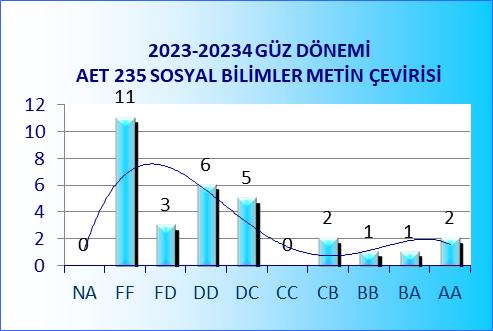 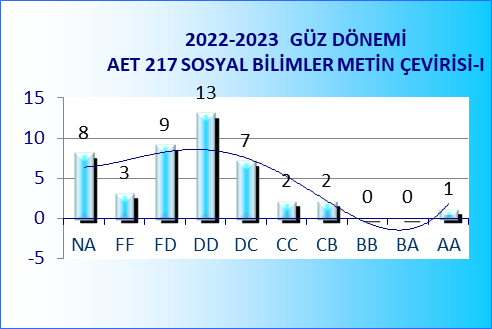 